PLAN RATUNKOWY NURKOWISKA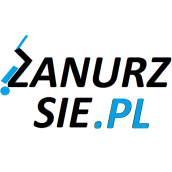 JEZIORO DUŻE ŻNIŃSKIE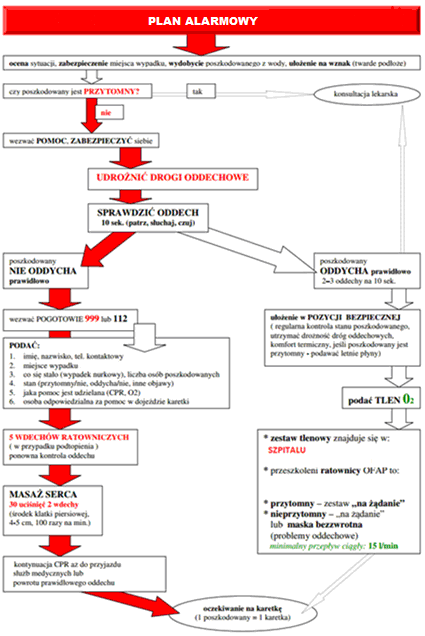 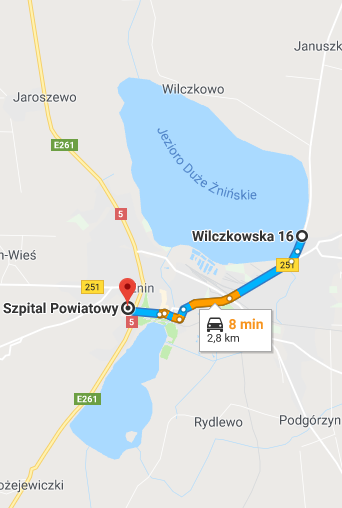 TELEFONY ALARMOWE:PLAN UTWORZONY 25.01.2019r.  - PRZED NURKOWANIEM NALEŻY POTWIERDZIĆ DANEZANURZSIE.PLPortal tworzony przez nurków dla nurkówkontakt@zanurzsie.pl, 506-687-199, www.zanurzsie.plSZPITAL11252 303 13 41ul. Szpitalna 30, Żnin3km/8minSTRAŻ POŻARNA99852 303 34 40ul. Dąbrowskiego 14, 88-400 Żnin3,5km/8 minPOLICJA99752 303 32 00Pl. Wolności 4, 88-400 Żnin
2,5km /6 minKOMORA DEKOMPRESYJNA58 622-51-63Ul. Pow. Styczniowego 9B, Gdynia224km/180minLEKARZ DYŻURNY KRAJ22 831-34-40Od 16:00 do 8:00Lotnicze pogotowie Rat.22 227-76-60Ląd. H029: ul. Szpitalna 30, Żnin3km/8minDAN Polska58 622-51-63Od 8:00 do 15:00